Publicado en  el 28/12/2016 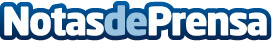 Nunca es tarde para acabar con los estereotipos Tendemos a creer erróneamente que la belleza es algo únicamente visible en la gente joven. Estas mujeres rusas de 70 años nos demuestran lo equivocados que estamos en la sociedadDatos de contacto:Nota de prensa publicada en: https://www.notasdeprensa.es/nunca-es-tarde-para-acabar-con-los-estereotipos Categorias: Fotografía Moda E-Commerce Belleza http://www.notasdeprensa.es